SPOZNAVANJE OKOLJAUčna tema: ZVOK (2 uri)Poleg čutila za vid, ki smo ga že dobro spoznali in se o njem veliko pogovarjali, si bomo danes prebrali nekaj o drugem pomembnem čutilu, čutilu za zvok.Za začetek naredi eno vajo:Bodi čisto tiho in pri miru. Pozorno poslušaj katere zvoke vse slišiš.Sedaj si pokrij oči, bodi čisto pri miru in pozorno prisluhni kaj vse slišiš. Je kaj drugače, ker je le zvok tisti s katerim zaznavaš okolico?Enako ponovi še na balkonu ali pri odprtem oknu. Pri drugem poskusu na balkonu imej zaprte oči. Kaj vse si slišal? Si bil kaj bolj pozoren na zvok, ker nisi uporabljal tudi vida?Preberi BESEDILO v RUMENEM MLINČKU, stran 92 – vsaj dvakrat, reši naloge 11 in 12. Na strani 93 preberi besedilo v nalogah 13 in 15 (potovanje zvoka) in ugotavljanje: delovanja naprav po zvoku, vsebnosti tekočin v neprozornih posodah, velikosti predmetov, snovi iz katerih so predmeti.Sedaj napiši v svojem zvezku za SPOZNAVANJE OKOLJA  naslov ZVOK in zapiši naslednje podatke:Pri poimenovanju delov ušesa, si lahko pomagaš s spodnjo shemo.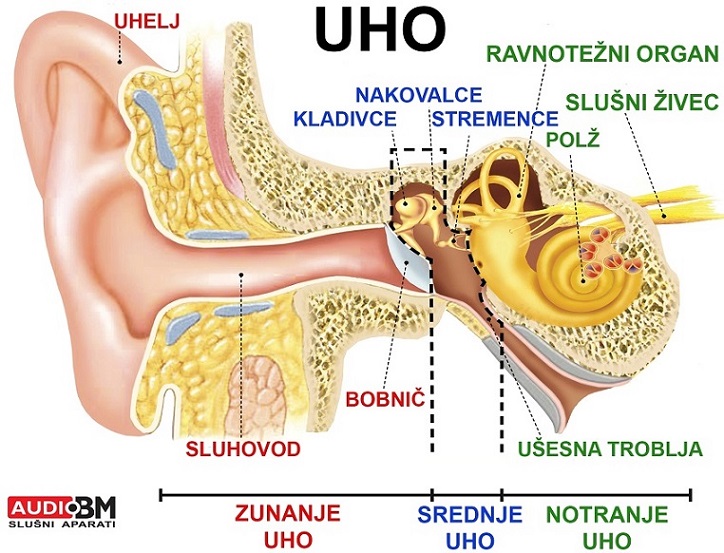 Zvok nastane, če se predmet ali del predmeta trese.Zvok potuje po zraku. Zelo dobro potuje tudi po vodi in trdnih snoveh.Zaznamo ga s sluhom. Uho je čutilo za sluh.Poimenuj dele ušesa in sliko nalepi ali nariši v svoj zvezek.Nariši še spodnjo pot zvoka v zvezek: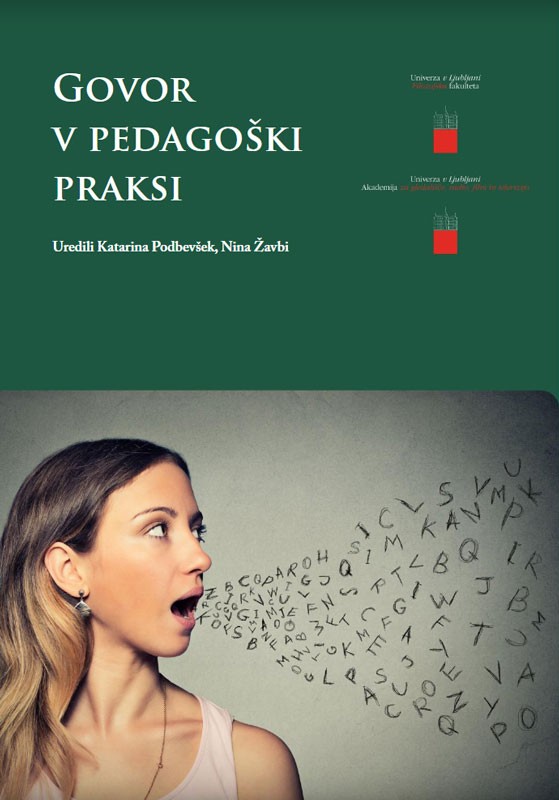 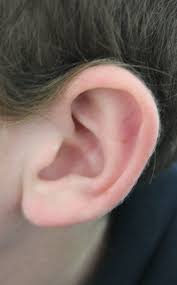 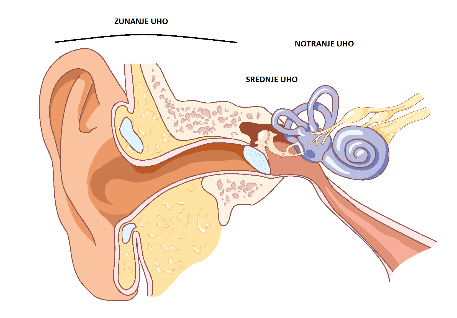 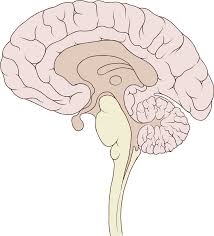 Izvor zvoka                     -      zunanje uho     -    srednje uho in notranje uho  -     možgani       